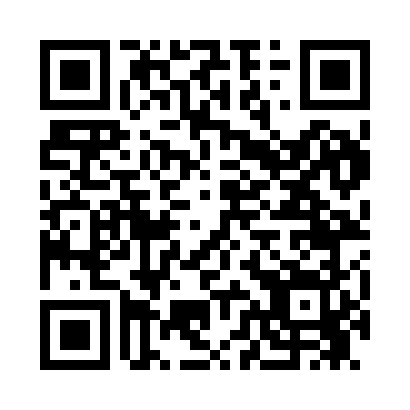 Prayer times for Center City, Minnesota, USAMon 1 Jul 2024 - Wed 31 Jul 2024High Latitude Method: Angle Based RulePrayer Calculation Method: Islamic Society of North AmericaAsar Calculation Method: ShafiPrayer times provided by https://www.salahtimes.comDateDayFajrSunriseDhuhrAsrMaghribIsha1Mon3:305:271:155:259:0311:002Tue3:315:281:155:259:0311:003Wed3:325:291:165:259:0310:594Thu3:335:291:165:259:0210:585Fri3:345:301:165:259:0210:576Sat3:355:311:165:259:0210:577Sun3:365:311:165:259:0110:568Mon3:385:321:165:259:0110:559Tue3:395:331:175:259:0010:5410Wed3:405:341:175:258:5910:5311Thu3:425:351:175:258:5910:5212Fri3:435:351:175:258:5810:5013Sat3:445:361:175:258:5810:4914Sun3:465:371:175:248:5710:4815Mon3:475:381:175:248:5610:4716Tue3:495:391:175:248:5510:4517Wed3:505:401:185:248:5510:4418Thu3:525:411:185:248:5410:4219Fri3:545:421:185:248:5310:4120Sat3:555:431:185:238:5210:3921Sun3:575:441:185:238:5110:3822Mon3:595:451:185:238:5010:3623Tue4:005:461:185:228:4910:3524Wed4:025:471:185:228:4810:3325Thu4:045:481:185:228:4710:3126Fri4:055:491:185:218:4610:2927Sat4:075:511:185:218:4410:2828Sun4:095:521:185:218:4310:2629Mon4:105:531:185:208:4210:2430Tue4:125:541:185:208:4110:2231Wed4:145:551:185:198:4010:20